                                                                 Contrat de ville ACCM / programmation 2024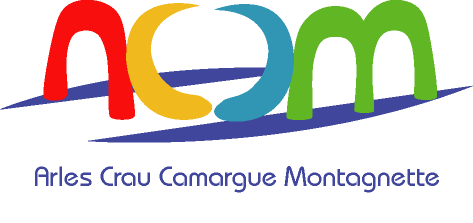 INSTRUCTION DE L’ACTION PROPOSÉE 2024A remplir par l’opérateur / 1 fiche par QPV+ saisie bureautique exclusivement / + Pour les rubriques à choix multiples : effacer les choix non retenusTerritoire : Arles / Tarascon			QPV : Barriol / Trébon / Griffeuille / Centre historique - Ferrages Opérateur :Opération :Pilier : cohésion sociale / dev éco-emploi / cadre de vie		Reconduction (remplir bilan p 2) / nouvellePublics : Nature / nb / répartition par genre					Coût du projet :Demande de subv Contrat de ville :                        Synthèse du contenu de l’action : (en 4 lignes maxi) Calendrier de l’action : (démarrage / fin / créneaux d’intervention)Lieu de réalisation de l’action :				INSTRUCTION (à remplir par le service instructeur)Bilan : voir verso P1Bilan N-1 à remplir par l’opérateur / 1 bilan par QPVMontant subvention CV :		/ perçu			 / en attenteAutres subventions : 			/ perçues		 / en attenteLieu de réalisation : Calendrier (démarrage / fin / créneaux d’intervention) :Total fréquentation :		              Age moyen :Nb de séances :			Nb de personnes différentes par séance :Nb masculin :			               Nb féminin :Nature de la production / mode de restitution :Dates réunions partenariales (Cotech / copil / suivi) :Observations (dont ajustements sur projet 2023) :P2